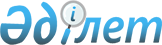 Об установлении квоты рабочих мест для лиц, освобожденных из мест лишения свободы, и несовершеннолетних выпускников интернатных организаций
					
			Утративший силу
			
			
		
					Постановление акимата Житикаринского района Костанайской области от 28 апреля 2011 года № 275. Зарегистрировано Управлением юстиции Житикаринского района Костанайской области 30 мая 2011 года № 9-10-163. Утратило силу - Постановлением акимата Житикаринского района Костанайской области от 20 апреля 2012 года № 271

      Сноска. Утратило силу - Постановлением акимата Житикаринского района Костанайской области от 20.04.2012 № 271.      В соответствии со статьей 21 Трудового кодекса Республики Казахстан от 15 мая 2007 года, подпунктами 5-5), 5-6) статьи 7 Закона Республики Казахстан от 23 января 2001 года "О занятости населения", статьей 31 Закона Республики Казахстан от 23 января 2001 года "О местном государственном управлении и самоуправлении в Республике Казахстан", акимат ПОСТАНОВЛЯЕТ:



      1. Установить квоту рабочих мест для лиц, освобожденных из мест лишения свободы, и несовершеннолетних выпускников интернатных организаций в размере одного процента от общего числа рабочих мест в Житикаринском районе.



      2. Государственному учреждению "Отдел занятости и социальных программ Житикаринского района" обеспечить направление обратившихся лиц, освобожденных из мест лишения свободы, и несовершеннолетних выпускников интернатных организаций на рабочие места в соответствии с квотой.



      3. Контроль за исполнением настоящего постановления возложить на заместителя акима района Жаулыбаева Е.А.



      4. Настоящее постановление вводится в действие по истечении десяти календарных дней после дня его первого официального опубликования.      Аким

      Житикаринского района                       К. Испергенов      СОГЛАСОВАНО:      Начальник

      государственного учреждения

      "Отдел занятости и социальных

      программ Житикаринского

      района"

      ______________ И. Григорьева
					© 2012. РГП на ПХВ «Институт законодательства и правовой информации Республики Казахстан» Министерства юстиции Республики Казахстан
				